Stratford Strings Academy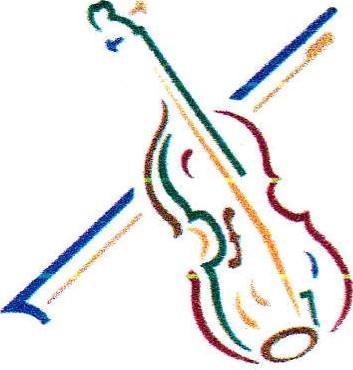 Student Registration 2023/2024Student's Name:___________________________________________________Home Phone:________________________     Parent’s Name ( at lesson) ____________________________School____________________________________Date of Birth__________________Age ________Email: __________________________________________________  Preferred lesson time / Possible lesson time _____________________________Family Information  Parent #1 Name_____________________________________________________________ Cell Phone__________________________Parent #2 Name_____________________________________________________________ Cell Phone__________________________Home  Address:____________________________________________________________City:________________________________________   Postal Code __________________________Payment Information                 INSTALLMENTS DUE: 3 Terms=  -  SEPTEMBER 15 /JANUARY 30 /MARCH 15Please pay by cash  or Paypal talenteducationstratford@gmail.com ( 30 yearly lessons) Rental $23 per month (Suzuki quality ) or $26 month high quality instruments. Bow must be replaced with a used good bow, if hair is not in good condition. Strings and cracks must be replaced or repaired before return. Accompanist fee and registration  per year $50 per family registration all included.Music Lesson / Please circle time30 Minutes ( Level 1-2) Before 3:30, $ 457 per term  /After 3:30, $ 510 per term45 Minutes  ( Level 3-6)before 3:30   $596 per term / after 3:30,  $617 per term60 Minutes (Level 6+)Before 3:30, $668 per term / after 3:30,  $ 777 per term(One hour on line rate $580  per term no group class +$50 registration )No Make up PolicyThe lesson time agreed upon by the teacher, parent and child is a mutual commitment. There will be no make- up lessons for lessons missed. A parent may arrange with another parent to exchange lesson times. Cancellation by the teacher will be made up at a mutually agreed upon time. Snow days or poor weather will be made up. There will be “make up days” on some Saturday’s  or limited holiday Monday’s if needed but not unlimited and must be completed by June 30th.Print name _____________________________Signature _________________________________ Date _____________________Social Media photo permission ( needs an additional signature and date) Signature _________________________________ Date _____________________Scheduling Information: After school lessons are extremely limited; highly recommended are day time lessons as your children will be more alert and ready to learn. PLEASE NOTE: According to the OntarioSchool Act: " A child is excused from attendance if he or she is absent for the purpose of receiving instruction in music and the period of absence does not exceed one-half day in any week."Scheduling Information: After school lessons are extremely limited; highly recommended are day time lessons as your children will be more alert and ready to learn. PLEASE NOTE: According to the OntarioSchool Act: " A child is excused from attendance if he or she is absent for the purpose of receiving instruction in music and the period of absence does not exceed one-half day in any week."Scheduling Information: After school lessons are extremely limited; highly recommended are day time lessons as your children will be more alert and ready to learn. PLEASE NOTE: According to the OntarioSchool Act: " A child is excused from attendance if he or she is absent for the purpose of receiving instruction in music and the period of absence does not exceed one-half day in any week."